. The Commonwealth of MassachusettsExecutive Office of Health and Human ServicesDepartment of Public HealthBureau of Health Care Safety and QualityDivision of Health Care Facility Licensure and Certification67 Forest Street, Marlborough, MA 01752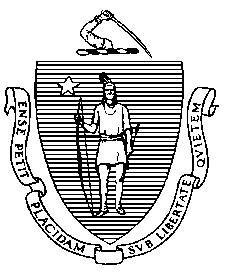 August 4, 2022Kevin Tabb, MDBeth Israel Lahey Health20 University RoadCambridge, MA 02138Dear Dr. Tabb,The Department of Public Health (“DPH” or “the Department”) is in receipt of your letter, dated August 2, 2022, addressed to Secretary Sudders.  Thank you for your commitment to engaging in a robust process regarding future plans for the North Shore Birth Center (“NSBC”).In the letter you indicate that no further decisions about the operations of the NSBC will be made over the next 90 days.  If BILH – Beverly Hospital (“the Hospital”) decides to continue with the closure of certain services at the NSBC, the Hospital must complete the essential service closure process pursuant to 105 CMR 130.122.  As a reminder, to complete the essential service closure process, the Hospital must at least, 30 days prior to new proposed closure date:  i) submit written notice to the Department and the parties outlined in 105 CMR 130.122(B)(1)-(5) of new proposed closure date of NSBC, and ii) submit a plan to the Department that details how access to the services provided by NSBC will be maintained for the residents of the Hospital’s service area.  The Hospital’s plan must include the elements specified in 105 CMR 130.122(F). The Executive Office of Health & Human Services (“EHS”), in coordination with DPH, looks forward to working with BILH and Beverly Hospital to engage stakeholders and representatives from the community regarding the future plans for the NSBC.Sincerely,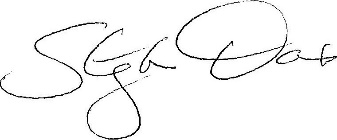 Stephen DavisDirectorCc:M. Sudders, Secretary, EOHHSM. Cooke, Commissioner, DPHL. Peters, Undersecretary, EOHHSE. Kelley, Director, BHCSQ 